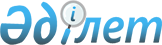 Аудандық мәслихаттың 2013 жылғы 10 желтоқсандағы №156-V "2014-2016 жылдарға арналған аудандық бюджет туралы" шешіміне өзгерістер мен толықтырулар енгізу туралы
					
			Күшін жойған
			
			
		
					Атырау облысы Исатай аудандық мәслихатының 2014 жылғы 25 шілдедегі № 205-V шешімі. Атырау облысының Әділет департаментінде 2014 жылғы 08 тамызда № 2960 болып тіркелді. Күші жойылды - Атырау облысы Исатай аудандық мәслихатының 2015 жылғы 20 наурыздағы № 250-V шешімімен      Ескерту. Күші жойылды - Атырау облысы Исатай аудандық мәслихатының 20.03.2015 № 250-V шешімімен.

      РҚАО ескертпесі.

      Құжаттың мәтінінде түпнұсқаның пунктуациясы мен орфографиясы сақталған.



      Қазақстан Республикасының 2008 жылғы 4 желтоқсандағы Бюджет Кодексінің 109-бабына, Қазақстан Республикасының 2001 жылғы 23 қаңтардағы "Қазақстан Республикасындағы жергілікті мемлекеттік басқару және өзін-өзі басқару туралы" Заңының 6-бабының 1 тармағының 1) тармақшасына сәйкес және аудан әкімдігінің 2014 жылғы 23 шілдедегі № 125 қаулысын қарай келіп, аудандық мәслихат ШЕШІМ ҚАБЫЛДАДЫ:



      1. Аудандық мәслихаттың 2013 жылғы 10 желтоқсандағы № 156-V "2014-2016 жылдарға арналған аудандық бюджет туралы" шешіміне (нормативтік құқықтық актілерді мемлекеттік тіркеу тізіліміне № 2841 санымен тіркелген, "Нарын таңы" газетінің 2014 жылғы 23 қаңтарда жарияланған) келесі өзгерістер мен толықтырулар енгізілсін:



      1) 1-тармақта:

      1) тармақшасында:

      "4 552 634" деген сандар "4 715 434" деген сандармен ауыстырылсын;

      "1 199 439" деген сандар "1 203 650" деген сандармен ауыстырылсын;

      "7 578" деген сандар "30 669" деген сандармен ауыстырылсын;

      "2 901" деген сандар "931" деген сандармен ауыстырылсын;

      "3 342 716" деген сандар "3 480 184" деген сандармен ауыстырылсын;

      2) тармақшасында:

      "4 588 080" деген сандар "4 750 880" деген сандармен ауыстырылсын;

      3) тармақшасы келесі редакцияда мазмұндалсын:

      таза бюджеттік кредиттеу - 28 518 мың теңге, оның ішінде:

      бюджеттік кредиттер – 30 558 мың теңге;

      бюджеттік кредиттерді өтеу – 2 040 мың теңге;

      5) тармақшасында:

      "-66 004" деген сандар "-63 964" деген сандармен ауыстырылсын;

      6) тармақшасы келесі редакцияда мазмұндалсын:

      бюджет тапшылығын қаржыландыру (профицитін пайдалану) – 63 964 мың теңге, оның ішінде:

      қарыздар түсімі – 30 558 мың теңге;

      қарыздарды өтеу – 2 040 мың теңге;

      бюджет қаражатының пайдаланылатын қалдықтары – 35 446 мың теңге;



      2) 3-тармақта:

      "16 388" деген сандар "15 149" деген сандармен ауыстырылсын;



      3) 5-тармақта:

      "43 840" деген сандар "87 400" деген сандармен ауыстырылсын;

      келесі мазмұндағы жолдармен толықтырылсын:

      "балаларды тасымалдау үшін автокөлік сатып алуға – 6 000 мың теңге;

      Ұлы Отан Cоғысының ардагерлеріне коммуналдық шығындарын өтеуге – 345 мың теңге;

      Ұлы Отан Соғысының ардагерлеріне пәтер сатып алып беруге –12 000 мың теңге;

      білім беру ұйымдарын материалдық-техникалық жабдықтауға– 24 135 мың теңге;

      Жұмыспен қамту 2020 жол картасы бойынша қалаларды және ауылдық елді мекендерді дамыту шеңберінде обьектілерді жөндеуге – 849 мың теңге;

      елді мекендерді сумен қамту үшін – 10 000 мың теңге."



      4) 6-тармақта:

      "467 798" деген сандар "464 392" деген сандармен ауыстырылсын;

      "518 200" деген сандар "519 424" деген сандармен ауыстырылсын;

      келесі мазмұндағы жолдармен толықтырылсын:

      "тұрғын үй құрылысы үшін инженерлік-коммуникациялық инфрақұрылымды салуға арналған жобалау-сметалық құжаттама жасақтау үшін және инженерлік-коммуникациялық инфрақұрылымды салуға - 8000 мың теңге;

      Исатай ауданындағы Манаш котлованын тереңдете отырып Акай каналы дамбасының жанын күшейтуге жобалық-сметалық құжаттамасын жасақтауға және қайта жаңғыртуға – 36 000 мың теңге."



      Аталған шешімдегі 1 және 5 қосымшалар осы шешімдегі 1 және 2 қосымшаларға сәйкес жаңа редакцияда мазмұндалсын.

      3.Осы шешімді бақылауға алу аудандық мәслихаттың бюджет, қаржы, кәсіпкерлікті дамыту, аграрлық мәселелер және экология жөніндегі тұрақты комиссиясына (С.Қабделов) жүктелсін.

      4.Осы шешім 2014 жылдың 1 қаңтарынан бастап қолданысқа енгізіледі.      Аудандық мәслихаттың кезекті

      ХXIV сессиясы төрағасының

      міндетін атқарушы

      Аудандық мәслихат хатшысы:                 Ж. Кадимов

Исатай аудандық мәслихаттың

2013 жылғы 10 желтоқсандағы

№ 156-V шешімімен бекітілген

1 қосымша        Исатай аудандық мәслихаттың

2014 жылғы 25 шілдедегі

№ 205-V шешімімен бекітілген

1 қосымша         Исатай ауданының 2014 жылға арналған аудандық бюджеті

Исатай аудандық мәслихаттың

2013 жылғы 10 желтоқсандағы

№ 156-V шешімімен бекітілген

5 қосымша        Исатай аудандық мәслихаттың

2014 жылғы 25 шілдедегі

№ 205-V шешімімен бекітілген

2 қосымша         2014 жылға арналған аудандық бюджеттің құрамында әрбір ауылдық округ әкімі аппаратының бюджеттік бағдарламаларын қаржыландыру мөлшері
					© 2012. Қазақстан Республикасы Әділет министрлігінің «Қазақстан Республикасының Заңнама және құқықтық ақпарат институты» ШЖҚ РМК
				СанатыСанатыСанатыСанатыСомасы (мың теңге)СыныбыСыныбыСыныбыСомасы (мың теңге)Кіші сыныбыКіші сыныбыСомасы (мың теңге)АтауыІ Кірістер47154341Салықтық түсімдері120365001Табыс салығы1393252Жеке табыс салығы13932503Әлеуметтік салық564501Әлеуметтік салық5645004Меншікке салынатын салықтар9940361Мүлікке салынатын салықтар9587873Жер салығы14914Көлік құралдарына салынатын салық335585Бірыңғай жер салығы20005Тауарларға, жұмыстарға және қызметтерге салынатын iшкi салықтар119362Акциздер34703Табиғи және басқа да ресурстарды пайдаланғаны үшін түсетін түсімдер42114Кәсіпкерлік және кәсіби қызметті жүргізгені үшін алынатын алымдар41055Ойын бизнесіне салық15008Заңдық мәнді іс-әрекеттерді жасағаны және (немесе) оған уәкілеттігі бар мемлекеттік органдар немесе лауазымды адамдар құжаттар бергені үшін алынатын міндетті төлемдер19031Мемлекеттік баж19032Салықтық емес түсімдер3066901Мемлекеттік меншіктен түсетін кірістер15005Мемлекет меншігіндегі мүлікті жалға беруден түсетін кірістер150002Мемлекеттік бюджеттен қаржыландырылатын мемлекеттік мекемелердің тауарларды (жұмыстарды, қызметтерді) өткізуінен түсетін түсімдер131Мемлекеттік бюджеттен қаржыландырылатын мемлекеттік мекемелердің тауарларды (жұмыстарды, қызметтерді) өткізуінен түсетін түсімдер1304Мемлекеттік бюджеттен қаржыландырылатын, сондай-ақ Қазақстан Республикасы Ұлттық Банкінің бюджетінен (шығыстар сметасынан) ұсталатын және қаржыландырылатын мемлекеттік мекемелер салатын айыппұлдар, өсімпұлдар, санкциялар, өндіріп алулар12591Мұнай секторы ұйымдарынан түсетін түсімдерді қоспағанда, мемлекеттік бюджеттен қаржыландырылатын, сондай-ақ Қазақстан Республикасы Ұлттық Банкінің бюджетінен (шығыстар сметасынан) ұсталатын және қаржыландырылатын мемлекеттік мекемелер салатын айыппұлдар, 125906Басқа да салықтық емес түсімдер278971Басқа да салықтық емес түсімдер278973Негізгі капиталды сатудан түсетін түсімдер93101Мемлекеттік мекемелерге бекітілген мемлекеттік мүлікті сату451Мемлекеттік мекемелерге бекітілген мемлекеттік мүлікті сату4503Жерді және материалдық емес активтерді сату8861Жерді сату8864Трансферттердің түсімдері348018402Мемлекеттік басқарудың жоғарғы тұрған органдарынан түсетін трансферттер34801842Облыстық бюджеттен түсетін трансферттер3480184Функционалдық топФункционалдық топФункционалдық топФункционалдық топФункционалдық топСомасы (мың теңге)Кіші функционалдық топКіші функционалдық топКіші функционалдық топКіші функционалдық топСомасы (мың теңге)ӘкімшіӘкімшіӘкімшіСомасы (мың теңге)БағдарламаБағдарламаСомасы (мың теңге)АтауыІІ Шығыстар47508801Жалпы сипаттағы мемлекеттiк қызметтер30500501Мемлекеттiк басқарудың жалпы функцияларын орындайтын өкiлдi, атқарушы және басқа органдар284512112Аудан (облыстық маңызы бар қала) мәслихатының аппараты19505001Аудан (облыстық маңызы бар қала) мәслихатының қызметін қамтамасыз ету жөніндегі қызметтер19115003Мемлекеттік органның күрделі шығыстары390122Аудан (облыстық маңызы бар қала) әкімінің аппараты48159001Аудан (облыстық маңызы бар қала) әкімінің қызметін қамтамасыз ету жөніндегі қызметтер47769003Мемлекеттік органның күрделі шығыстары390123Қаладағы аудан, аудандық маңызы бар қала, кент, ауыл, ауылдық округ әкімінің аппараты216848001Қаладағы аудан, аудандық маңызы бар қала, кент, ауыл, ауылдық округ әкімінің қызметін қамтамасыз ету жөніндегі қызметтер113778022Мемлекеттік органның күрделі шығыстары2880032Ведомстволық бағыныстағы мемлекеттік мекемелерінің және ұйымдарының күрделі шығыстары10019002Қаржылық қызмет1045459Ауданның (облыстық маңызы бар қаланың) экономика және қаржы бөлімі1045003Салық салу мақсатында мүлікті бағалауды жүргізу245010Жекешелендіру, коммуналдық меншікті басқару, жекешелендіруден кейінгі қызмет және осыған байланысты дауларды реттеу80009Жалпы сипаттағы өзге де мемлекеттiк қызметтер19448459Ауданның (облыстық маңызы бар қаланың) экономика және қаржы бөлімі19448001Ауданның (облыстық маңызы бар қаланың) экономикалық саясаттың қалыптастыру мен дамыту, мемлекеттік жоспарлау, бюджеттік атқару және коммуналдық меншігін басқару саласындағы мемлекеттік саясатты іске асыру жөніндегі қызметтер 18874015Мемлекеттік органның күрделі шығыстары5742Қорғаныс563401Әскери мұқтаждар5634122Аудан (облыстық маңызы бар қала) әкімінің аппараты5634005Жалпыға бірдей әскери міндетті атқару шеңберіндегі іс-шаралар56344Білім беру168891801Мектепке дейiнгi тәрбие және оқыту300119123Қаладағы аудан, аудандық маңызы бар қала, кент, ауыл, ауылдық округ әкімінің аппараты283628004Мектепке дейінгі тәрбие мен оқыту ұйымдарының қызметін қамтамасыз ету202968041Мектепке дейінгі білім беру ұйымдарында мемлекеттік білім беру тапсырысын іске асыруға80660464Ауданның (облыстық маңызы бар қаланың) білім бөлімі16491040Мектепке дейінгі білім беру ұйымдарында мемлекеттік білім беру тапсырысын іске асыруға1649102Бастауыш, негізгі орта және жалпы орта білім беру1297994464Ауданның (облыстық маңызы бар қаланың) білім бөлімі1297994003Жалпы білім беру1213000006Балаларға қосымша білім беру 8499409Бiлiм беру саласындағы өзге де қызметтер90805464Ауданның (облыстық маңызы бар қаланың) білім бөлімі90805001Жергілікті деңгейде білім беру саласындағы мемлекеттік саясатты іске асыру жөніндегі қызметтер11454005Ауданның (облыстық маңызы бар қаланың) мемлекеттік білім беру мекемелер үшін оқулықтар мен оқу-әдiстемелiк кешендерді сатып алу және жеткізу17500012Мемлекеттік органның күрделі шығыстары390015Жетім баланы (жетім балаларды) және ата-аналарының қамқорынсыз қалған баланы (балаларды) күтіп-ұстауға асыраушыларына ай сайынғы ақшалай қаражат төлемдері5534020Үйде оқытылатын мүгедек балаларды жабдықтармен, бағдарламалық қамтамасыз етумен қамту288067Ведомстволық бағыныстағы мемлекеттік мекемелерінің және ұйымдарының күрделі шығыстары556396Әлеуметтiк көмек және әлеуметтiк қамсыздандыру11543002Әлеуметтiк көмек97929123Қаладағы аудан, аудандық маңызы бар қала, кент, ауыл, ауылдық округ әкімінің аппараты15039003Мұқтаж азаматтарға үйінде әлеуметтік көмек көрсету15039451Ауданның (облыстық маңызы бар қаланың) жұмыспен қамту және әлеуметтік бағдарламалар бөлімі82890002Жұмыспен қамту бағдарламасы40000004Ауылдық жерлерде тұратын денсаулық сақтау, білім беру, әлеуметтік қамтамасыз ету, мәдениет, спорт және ветеринар мамандарына отын сатып алуға Қазақстан Республикасының заңнамасына сәйкес әлеуметтік көмек көрсету4400005Мемлекеттік атаулы әлеуметтік көмек 3450006Тұрғын үйге көмек көрсету1200007Жергілікті өкілетті органдардың шешімі бойынша мұқтаж азаматтардың жекелеген топтарына әлеуметтік көмек12686010Үйден тәрбиеленіп оқытылатын мүгедек балаларды материалдық қамтамасыз ету130001618 жасқа дейінгі балаларға мемлекеттік жәрдемақылар17000017Мүгедектерді оңалту жеке бағдарламасына сәйкес, мұқтаж мүгедектерді міндетті гигиеналық құралдармен және ымдау тілі мамандарының қызмет көрсетуін, жеке көмекшілермен қамтамасыз ету 2700023Жұмыспен қамту орталықтарының қызметін қамтамасыз ету15409Әлеуметтiк көмек және әлеуметтiк қамтамасыз ету салаларындағы өзге де қызметтер17501451Ауданның (облыстық маңызы бар қаланың) жұмыспен қамту және әлеуметтік бағдарламалар бөлімі16569001Жергілікті деңгейде халық үшін әлеуметтік бағдарламаларды жұмыспен қамтуды қамтамасыз етуді іске асыру саласындағы мемлекеттік саясатты іске асыру жөніндегі қызметтер 14583011Жәрдемақыларды және басқа да әлеуметтік төлемдерді есептеу, төлеу мен жеткізу бойынша қызметтерге ақы төлеу1206021Мемлекеттік органның күрделі шығыстары 390067Ведомстволық бағыныстағы мемлекеттік мекемелерінің және ұйымдарының күрделі шығыстары390458Ауданның (облыстық маңызы бар қаланың) тұрғын үй-коммуналдық шаруашылығы, жолаушылар көлігі және автомобиль жолдары бөлімі932050Мүгедектердің құқықтарын қамтамасыз ету және өмір сүру сапасын жақсарту жөніндегі іс-шаралар жоспарын іске асыру9327Тұрғын үй-коммуналдық шаруашылық154153301Тұрғын үй шаруашылығы601409123Қаладағы аудан, аудандық маңызы бар қала, кент, ауыл, ауылдық округ әкiмiнiң аппараты1525007Аудандық маңызы бар қаланың, кенттің, ауылдың, ауылдық округтің мемлекеттік тұрғын үй қорының сақталуын ұйымдастыру1525455Ауданның (облыстық маңызы бар қаланың) мәдениет және тілдерді дамыту бөлімі849024Жұмыспен қамту 2020 жол картасы бойынша қалаларды және ауылды елді мекендерді дамыту шеңберіндегі обьектілерді жөндеу849458Ауданның (облыстық маңызы бар қаланың) тұрғын үй-коммуналдық шаруашылығы, жолаушылар көлігі және автомобиль жолдары бөлімі35179004Азаматтардың жекелеген санаттарын тұрғын үймен қамтамасыз ету31500033Инженерлік-коммуникациялық инфрақұрылымды жобалау, дамыту, жайластыру және (немесе) сатып алу3679464Ауданның (облыстық маңызы бар қаланың) білім бөлімі32310026Жұмыспен қамту 2020 жол картасы бойынша қалаларды және ауылдық елді мекендерді дамыту шеңберінде объектілерді жөндеу32310467Ауданның (облыстық маңызы бар қаланың) құрылыс бөлімі531546003Коммуналдық тұрғын үй қорының тұрғын үйін жобалау, салу және (немесе) сатып алу 523546004Инженерлік-коммуникациялық инфрақұрылымды жобалау, дамыту, жайластыру және (немесе) сатып алу800002Коммуналдық шаруашылық903390123Қаладағы аудан, аудандық маңызы бар қала, кент, ауыл, ауылдық округ әкімінің аппараты40900014Елді мекендерді сумен жабдықтауды ұйымдастыру40900458Ауданның (облыстық маңызы бар қаланың) тұрғын үй-коммуналдық шаруашылығы, жолаушылар көлігі және автомобиль жолдары бөлімі64622012Сумен жабдықтау және су бұру жүйесінің жұмыс істеуі11626026Ауданның (облыстық маңызы бар қаланың) коммуналдық меншігіндегі жылу жүйелерін қолдануды ұйымдастыру52996467Ауданның (облыстық маңызы бар қаланың) құрылыс бөлімі797868006Сумен жабдықтау және су бұру жүйесін дамыту 79786803Елді-мекендерді абаттандыру36734123Қаладағы аудан, аудандық маңызы бар қала, кент, ауыл, ауылдық округ әкімінің аппараты25334008Елді мекендердегі көшелерді жарықтандыру12910009Елді мекендердің санитариясын қамтамасыз ету2584011Елді мекендерді абаттандыру мен көгалдандыру9840458Ауданның (облыстық маңызы бар қаланың) тұрғын үй-коммуналдық шаруашылық, жолаушылар көлігі және автомобиль жолдары бөлімі11400016Елді мекендердің санитариясын қамтамасыз ету114008Мәдениет, спорт, туризм және ақпараттық кеңістiк18816201Мәдениет саласындағы қызмет112454123Қаладағы аудан, аудандық маңызы бар қала, кент, ауыл, ауылдық округ әкімінің аппараты40894006Жергілікті деңгейде мәдени-демалыс жұмыстарын қолдау40894455Ауданның (облыстық маңызы бар қаланың) мәдениет және тілдерді дамыту бөлімі71560003Мәдени-демалыс жұмысын қолдау41560009Тарихи-мәдени мұра ескерткіштерін сақтауды және оларға қол жетімділікті қамтамасыз ету3000002Спорт10180465Ауданның (облыстық маңызы бар қаланың) дене шынықтыру және спорт бөлімі 10180001Жергілікті деңгейде дене шынықтыру және спорт саласындағы мемлекеттік саясатты іске асыру жөніндегі қызметтер4790004Мемлекеттік органның күрделі шығыстары390006Аудандық (облыстық маңызы бар қалалық) деңгейде спорттық жарыстар өткiзу1669007Әртүрлi спорт түрлерi бойынша аудан (облыстық маңызы бар қала) құрама командаларының мүшелерiн дайындау және олардың облыстық спорт жарыстарына қатысуы333103Ақпараттық кеңістік34727455Ауданның (облыстық маңызы бар қаланың) мәдениет және тілдерді дамыту бөлімі31157006Аудандық (қалалық) кiтапханалардың жұмыс iстеуi31157456Ауданның (облыстық маңызы бар қаланың) ішкі саясат бөлімі3570005Телерадио хабарларын тарату арқылы мемлекеттік ақпараттық саясатты жүргізу жөніндегі қызметтер357009Мәдениет, спорт, туризм және ақпараттық кеңiстiктi ұйымдастыру жөнiндегi өзге де қызметтер30801455Ауданның (облыстық маңызы бар қаланың) мәдениет және тілдерді дамыту бөлімі15051001Жергілікті деңгейде тілдерді және мәдениетті дамыту саласындағы мемлекеттік саясатты іске асыру жөніндегі қызметтер6539010Мемлекеттік органның күрделі шығыстары390032Ведомстволық бағыныстағы мемлекеттік мекемелерінің және ұйымдарының күрделі шығыстары8122456Ауданның (облыстық маңызы бар қаланың) ішкі саясат бөлімі15750001Жергілікті деңгейде ақпарат, мемлекеттілікті нығайту және азаматтардың әлеуметтік сенімділігін қалыптастыру саласында мемлекеттік саясатты іске асыру жөніндегі қызметтер5747003Жастар саясаты саласында іс-шараларды іске асыру6463006Мемлекеттік органның күрделі шығыстары390032Ведомстволық бағыныстағы мемлекеттік мекемелерінің және ұйымдарының күрделі шығыстары315010Ауыл, су, орман, балық шаруашылығы, ерекше қорғалатын табиғи аумақтар, қоршаған ортаны және жануарлар дүниесін қорғау, жер қатынастары6755501Ауыл шаруашылығы27210459Ауданның (облыстық маңызы бар қаланың) экономика және қаржы бөлімі7541099Мамандардың әлеуметтік көмек көрсетуі жөніндегі шараларды іске асыру7541462Ауданның (облыстық маңызы бар қаланың) ауыл шаруашылығы бөлімі11655001Жергілікті деңгейде ауыл шаруашылығы саласындағы мемлекеттік саясатты іске асыру жөніндегі қызметтер8665006Мемлекеттік органның күрделі шығыстары2990473Ауданның (облыстық маңызы бар қаланың) ветеринария бөлімі8014001Жергілікті деңгейде ветеринария саласындағы мемлекеттік саясатты іске асыру жөніндегі қызметтер6924003Мемлекеттік органның күрделі шығыстары390007Қаңғыбас иттер мен мысықтарды аулауды және жоюды ұйымдастыру70006Жер қатынастары7382463Ауданның (облыстық маңызы бар қаланың) жер қатынастары бөлімі7382001Аудан (облыстық маңызы бар қала) аумағында жер қатынастарын реттеу саласындағы мемлекеттік саясатты іске асыру жөніндегі қызметтер6992007Мемлекеттік органның күрделі шығыстары39009Ауыл, су, орман, балық шаруашылығы, қоршаған ортаны қорғау және жер қатынастары саласындағы басқа да қызметтер32963473Ауданның (облыстық маңызы бар қаланың) ветеринария бөлімі32963011Эпизоотияға қарсы іс-шаралар жүргізу3296311Өнеркәсіп, сәулет, қала құрылысы және құрылыс қызметі1608302Сәулет, қала құрылысы және құрылыс қызметі16083467Ауданның (облыстық маңызы бар қаланың) құрылыс бөлімі8180001Жергілікті деңгейде құрылыс саласындағы мемлекеттік саясатты іске асыру жөніндегі қызметтер7790017Мемлекеттік органның күрделі шығыстары390468Ауданның (облыстық маңызы бар қаланың) сәулет және қала құрылысы бөлімі7903001Жергілікті деңгейде сәулет және қала құрылысы саласындағы мемлекеттік саясатты іске асыру жөніндегі қызметтер7263004Мемлекеттік органның күрделі шығыстары 64012Көлiк және коммуникация75351201Автомобиль көлiгi753512458Ауданның (облыстық маңызы бар қаланың) тұрғын үй-коммуналдық шаруашылығы, жолаушылар көлігі және автомобиль жолдары бөлімі753512045Аудандық маңызы бар автомобиль жолдарын және елді-мекендердің көшелерін күрделі және орташа жөндеу75351213Басқалар6623003Кәсiпкерлiк қызметтi қолдау және бәсекелестікті қорғау8495469Ауданның (облыстық маңызы бар қаланың) кәсіпкерлік бөлімі8495001Жергілікті деңгейде кәсіпкерлік пен өнеркәсіпті дамыту саласындағы мемлекеттік саясатты іске асыру жөніндегі қызметтер5955003Кәсіпкерлік қызметті қолдау2000004Мемлекеттік органның күрделі шығыстары54009Басқалар57735123Қаладағы аудан, аудандық маңызы бар қала, кент, ауыл, ауылдық округ әкімінің аппараты23707040"Өңірлерді дамыту" Бағдарламасы шеңберінде өңірлерді экономикалық дамытуға жәрдемдесу бойынша шараларды іске асыру23707458Ауданның (облыстық маңызы бар қаланың) тұрғын үй-коммуналдық шаруашылығы, жолаушылар көлігі және автомобиль жолдары бөлімі10868001Жергілікті деңгейде тұрғын үй-коммуналдық шаруашылығы, жолаушылар көлігі және автомобиль жолдары саласындағы мемлекеттік саясатты іске асыру жөніндегі қызметтер10478013Мемлекеттік органның күрделі шығыстары390459Ауданның (облыстық маңызы бар қаланың) экономика және қаржы бөлімі23160012Ауданның (облыстық маңызы бар қаланың) жергілікті атқарушы органының резерві 2316015Трансферттер281801Трансферттер2818459Ауданның (облыстық маңызы бар қаланың) экономика және қаржы бөлімі2818006Нысаналы пайдаланылмаған (толық пайдаланылмаған) трансферттерді қайтару2818ІІІ Таза бюджеттік кредит беру30558Бюджеттік кредиттер3055810Ауыл, су, орман, балық шаруашылығы, ерекше қорғалатын табиғи аумақтар, қоршаған ортаны және жануарлар дүниесін қорғау, жер қатынастары3055801Ауыл шаруашылығы30558459Ауданның (облыстық маңызы бар қаланың) экономика және қаржы бөлімі30558018Мамандарды әлеуметтік қолдау шараларын іске асыруға берілетін бюджеттік кредиттер30558СанатыСанатыСанатыСанатыСомасы (мың теңге)СыныбыСыныбыСыныбыСомасы (мың теңге)Кіші сыныбыКіші сыныбыСомасы (мың теңге)Бюджеттік кредиттерді өтеу20405Бюджеттік кредиттерді өтеу204001Бюджеттік кредиттерді өтеу20401Мемлекеттік бюджеттен берілген бюджеттік кредиттерді өтеу2040СанатыСанатыСанатыСанатыСомасы (мың теңге)СыныбыСыныбыСыныбыСомасы (мың теңге)Кіші сыныбыКіші сыныбыСомасы (мың теңге)Мемлекеттің қаржы активтерін сатудан түсетін түсімдер06Мемлекеттің қаржы активтерін сатудан түсетін түсімдер001Мемлекеттің қаржы активтерін сатудан түсетін түсімдер01Қаржы активтерін ел ішінде сатудан түсетін түсімдер0СанатыСанатыСанатыСанатыСомасы (мың теңге)СыныбыСыныбыСыныбыСомасы (мың теңге)Кіші сыныбыКіші сыныбыСомасы (мың теңге)V.Бюджет тапшылығы (профициті)-63964VI.Бюджет тапшылығын қаржыландыру (профицитін пайдалану)63964Функционалдық топФункционалдық топФункционалдық топФункционалдық топФункционалдық топСомасы (мың теңге)Кіші функционалдық топКіші функционалдық топКіші функционалдық топКіші функционалдық топСомасы (мың теңге)ӘкімшіӘкімшіӘкімшіСомасы (мың теңге)БағдарламаБағдарламаСомасы (мың теңге)IV.Қаржы активтерімен жасалатын операциялар бойынша сальдо0Қаржы активтерін сатып алу013Басқалар09Басқалар0459Ауданның (облыстық маңызы бар қаланың) экономика және қаржы бөлімі0014Заңды тұлғалардың жарғылық капиталын қалыптастыру немесе ұлғайту0Функционалдық топФункционалдық топФункционалдық топФункционалдық топФункционалдық топСомасы (мың теңге)Кіші функционалдық топКіші функционалдық топКіші функционалдық топКіші функционалдық топСомасы (мың теңге)ӘкімшіӘкімшіӘкімшіСомасы (мың теңге)БағдарламаБағдарламаСомасы (мың теңге)Қарыздарды өтеу204016Қарыздарды өтеу20401Қарыздарды өтеу2040459Ауданның (облыстық маңызы бар қаланың) экономика және қаржы бөлімі2040022Жергілікті бюджеттен бөлінген пайдаланылмаған бюджеттік кредиттерді қайтару2040БағдарламаБюджеттік бағдарлама атауыАққыстауИсатайЖанбайЗабурынНарынҚамысқалаТұщықұдықБарлығы (мың теңге)001Қаладағы аудан, аудандық маңызы бар қала, кент, ауыл, ауылдық округ әкімінің қызметін қамтамасыз ету жөніндегі қызметтер25957181621713610229102621389018142113778003Мұқтаж азаматтарға үйінде әлеуметтік көмек көрсету32331933226422564032156279415039004Мектепке дейінгі тәрбие мен оқыту ұйымдарының қызметін қамтамасыз ету9980115466239951502134001228233003202968006Жергілікті деңгейде мәдени-демалыс жұмыстарын қолдау503647135118455280261344940894007Аудандық маңызы бар қаланың, кенттің, ауылдың, ауылдық округтің мемлекеттік тұрғын үй қорының сақталуын ұйымдастыру10005251525008Елді мекендердегі көшелерді жарықтандыру92001207902802401000128012910009Елді мекендердің санитариясын қамтамасыз ету8201503503502243203702584011Елді мекендерді абаттандыру мен көгалдандыру8000320320350504004009840014Елді мекендерді сумен жабдықтауды ұйымдастыру4828275181693524184589361084740900022Мемлекеттік органның күрделі шығыстары3903903903905403903902880032Ведомстволық бағыныстағы мемлекеттік мекемелерінің және ұйымдарының күрделі шығыстары190100000100190040"Өңірлерді дамыту" Бағдарламасы шеңберінде өңірлерді экономикалық дамытуға жәрдемдесу бойынша шараларды іске асыру862513882905114412403660474523707041Мектепке дейінгі білім беру ұйымдарында мемлекеттік білім беру тапсырысын іске асыруға3974411673919666521339580660ЖИНАҒЫЖИНАҒЫ2015985738970753453143615151250185420647875